ФЕДЕРАЛЬНОЕ АГЕНТСТВО ЖЕЛЕЗНОДОРОЖНОГО ТРАНСПОРТА Федеральное государственное бюджетное образовательное учреждение высшего образования«Петербургский государственный университет путей сообщения Императора Александра I»(ФГБОУ ВО ПГУПС)Кафедра «Иностранные языки»РАБОЧАЯ ПРОГРАММАдисциплины«ДЕЛОВОЙ ИНОСТРАННЫЙ ЯЗЫК» (Б1.Б.6)для направления08.04.01 «Строительство» по магистерской программе «Методы расчета и проектирования 
комбинированных строительных конструкций зданий и сооружений»Формы обучения – очная, заочнаяСанкт-Петербург2018ЛИСТ СОГЛАСОВАНИЙ 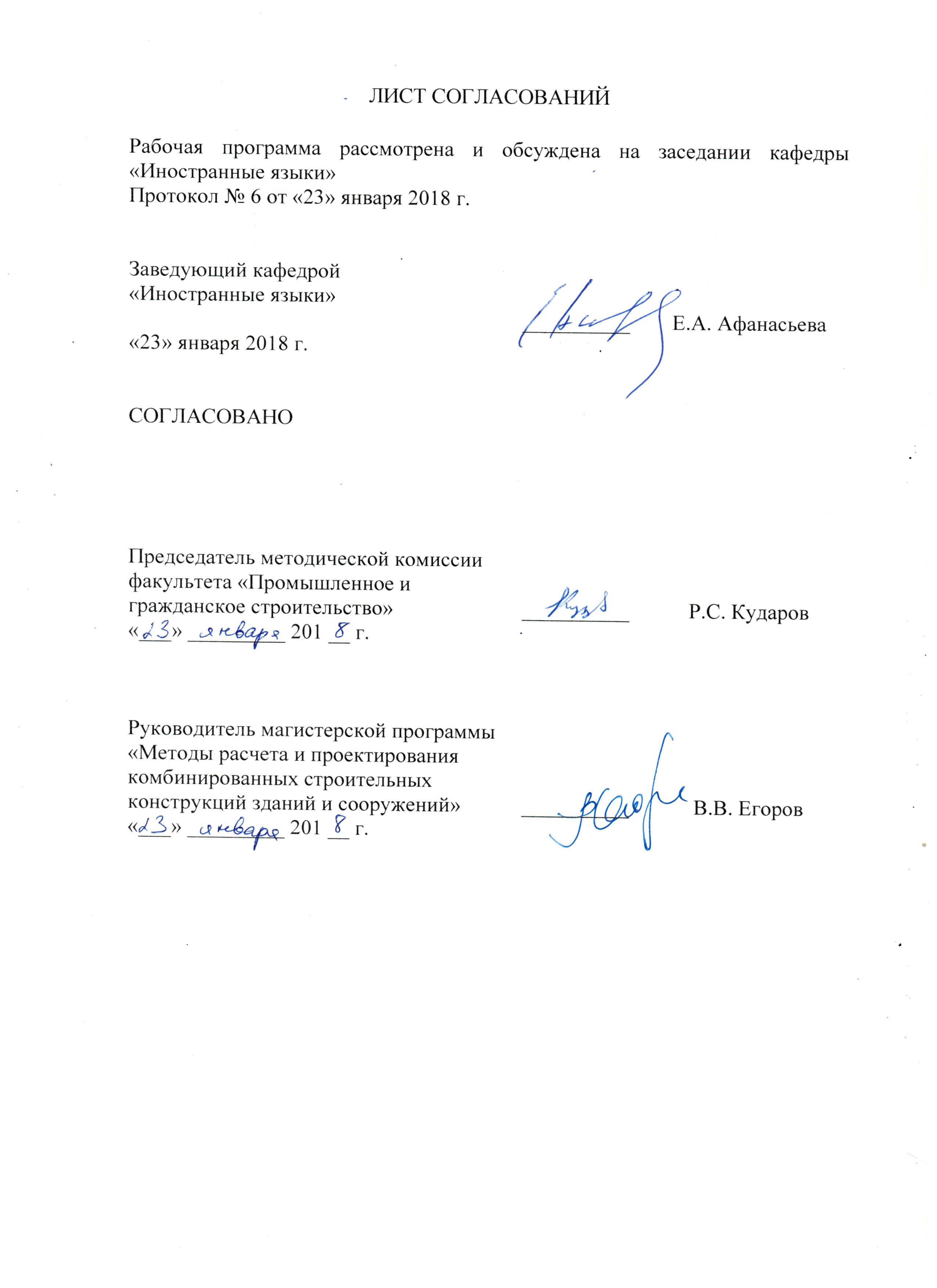 Рабочая программа рассмотрена и обсуждена на заседании кафедры «Иностранные языки»Протокол № 6 от «23» января 2018 г.1. Цели и задачи дисциплиныРабочая программа составлена в соответствии с ФГОС ВО, утвержденным «30» октября 2014 г., приказ № 1419 по направлению  08.04.01 «Строительство», по дисциплине «Деловой иностранный язык».Целью изучения дисциплины является формирование  и развитие умений и навыков в области иностранной коммуникативной компетенции будущего специалиста, позволяющей использовать иностранный язык как средство делового и профессионального общения.Для достижения поставленной цели решаются следующие задачи:развитие у обучающихся когнитивной компетентности;развитие   социокультурной компетентности;развитие прагматической компетентности;развитие и воспитание личностных качеств обучающихся средствами иностранного языка.2. Перечень планируемых результатов обучения по дисциплине, соотнесенных с планируемыми результатами освоения основной профессиональной образовательной программыПланируемыми результатами обучения по дисциплине являются: приобретение знаний, умений, навыков.В результате освоения дисциплины обучающийся должен:ЗНАТЬ:особенности системы изучаемого иностранного языка, его грамматические и лексические аспекты, относящиеся к деловому общению, письменному и устному;лексику делового и профессионального характера;УМЕТЬ:применять знания иностранного языка при проведении рабочих переговоров и составлении деловых документов;использовать знания иностранного языка в ситуациях профессионального общения (в соответствии с избранной специальностью);ВЛАДЕТЬ:коммуникативными навыками в ситуациях делового общения на иностранном языке;деловым иностранным языком в объеме, необходимом для работы с аутентичными источниками информации.Приобретенные знания, умения, навыки, характеризующие формирование компетенций, осваиваемые в данной дисциплине, позволяют решать профессиональные задачи, приведенные в соответствующем перечне по видам профессиональной деятельности в п. 2.4 общей характеристики основной профессиональной образовательной программы (ОПОП). Изучение дисциплины направлено на формирование следующих общекультурных компетенций (ОК):способность к абстрактному мышлению, анализу, синтезу (ОК-1);готовность действовать в нестандартных ситуациях, нести социальную и этическую ответственность за принятые решения (ОК-2).Изучение дисциплины направлено на формирование следующих общепрофессиональных компетенций (ОПК):готовность к коммуникации в устной и письменной формах  на русском и иностранном языках для решения задач профессиональной деятельности (ОПК-1);готовность руководить коллективом в сфере своей профессиональной деятельности, толерантно воспринимая социальные, этнические, конфессиональные и культурные различия (ОПК-2);способность использовать на практике навыки и умения в организации научно-исследовательских и научно-производственных работ, в управлении коллективом, влиять на формирование целей команды, воздействовать на ее социально-психологический климат в нужном для достижения целей направлении, оценивать качество результатов деятельности, способность к активной социальной мобильности (ОПК-3);способность оформлять, представлять и докладывать результаты выполненной работы (ОПК-12).Изучение дисциплины направлено на формирование следующих профессиональных компетенций (ПК), соответствующих видам профессиональной деятельности, на которые ориентирована программа магистратуры:научно-исследовательская и педагогическая деятельность:умение на основе знания педагогических приемов принимать непосредственное участие в образовательной деятельности структурных подразделений образовательной организации по профилю направления подготовки  (ПК-9). Область профессиональной деятельности обучающихся, освоивших данную дисциплину, приведена в п. 2.1 общей характеристики ОПОП.Объекты профессиональной деятельности обучающихся, освоивших данную дисциплину, приведены в п. 2.2 общей характеристики ОПОП.3. Место дисциплины в структуре основной профессиональной образовательной программыДисциплина «Деловой иностранный язык» (Б1.Б.6) относится к базовой части и является обязательной.4. Объем дисциплины и виды учебной работыДля очной формы обучения: Для заочной формы обучения: Примечания: «Форма контроля знаний» – зачет (З), контрольная работа (КЛР)5. Содержание и структура дисциплины5.1 Содержание дисциплины5.2 Разделы дисциплины и виды занятийДля очной формы обучения: Для заочной формы обучения: 6. Перечень учебно-методического обеспечения для самостоятельной работы обучающихся по дисциплине7. Фонд оценочных средств для проведения текущего контроля успеваемости и промежуточной аттестации обучающихся по дисциплинеФонд оценочных средств по дисциплине является неотъемлемой частью рабочей программы и представлен отдельным документом, рассмотренным на заседании кафедры и утвержденным заведующим кафедрой.8. Перечень основной и дополнительной учебной литературы, нормативно-правовой документации и других изданий, необходимых для освоения дисциплины8.1 Перечень основной учебной литературы, необходимой для освоения дисциплиныАфанасьева, Е.А. Ситуации делового общения: учебное пособие по английскому языку [Электронный ресурс] : учебное пособие / Е.А. Афанасьева, И.Л. Лютомская, И.М. Павлова [и др.]. — Электрон. дан. — СПб. : ПГУПС (Петербургский государственный университет путей сообщения Императора Александра I), 2012. — 60 с. — Режим доступа: http://e.lanbook.com/books/element.php?pl1_id=63198Никульшина Н.Л., Гливенкова О.А. Английский язык для исследователей (English for Researchers): Учебное пособие. – Тамбов: Изд-во ТГТУ, 2009. – 100 с. Режим доступа: http://window.edu.ru/resource/355/68355/files/Nikulshina-l.pdf8.2 Перечень дополнительной учебной литературы, необходимой для освоения дисциплиныTopical Issues: учебно-методическое пособие на английском языке [Электронный ресурс] : учебно-методическое пособие. — Электрон. дан. — СПб. : ПГУПС (Петербургский государственный университет путей сообщения Императора Александра I), 2013. — 18 с. — Режим доступа: http://e.lanbook.com/books/element.php?pl1_id=41109Афанасьева, Е.А. Сборник общетехнических текстов: учебное пособие по английскому языку [Электронный ресурс] : учебное пособие / Е.А. Афанасьева, И.М. Павлова, В.Н. Синельникова [и др.]. — Электрон. дан. — СПб. : ПГУПС (Петербургский государственный университет путей сообщения Императора Александра I), 2014. — 47 с. — Режим доступа: http://e.lanbook.com/books/element.php?pl1_id=632048.3 Перечень нормативно-правовой документации, необходимой для освоения дисциплиныПри освоении данной дисциплины нормативно-правовая документация не используется.8.4 Другие издания, необходимые для освоения дисциплиныАфанасьева Е.А., Лютомская И.Л., Рипачева Е.А., Стрежелецкая И.С. История строительства [Текст]. Методические указания для студентов факультета ПГС. СПб.: ПГУПС, 2011. – 30 с.D. Grant, R. McСarty «Business Basics». Oxford University Press, 2008. – 185 p.;V. Hollett, M. Duckworth «Business Objectives». Oxford University press, 2007. – 178 p.;S. Clarke, M. Powell «In Company». Macmillan, 2008. –144 p.;P. Emmerson «Business Grammar Builder». Macmillan, 2010. – 273 p.;Erica J. Williams. «Presentations in English». Macmillan Education, 2008. – 128 p.International Railway Journal (за последние пять лет);Railway Age (за последние пять лет);Modern Railways (за последние пять лет);Railway Gazette (за последние пять лет);Japanese Railway Engineering (за последние пять лет).9. Перечень ресурсов информационно-телекоммуникационной сети «Интернет», необходимых для освоения дисциплиныЛичный кабинет обучающегося  и электронная информационно-образовательная среда [Электронный ресурс]. Режим доступа:  http://sdo.pgups.ru (для доступа к полнотекстовым документам требуется авторизация).Единое окно доступа к информационным ресурсам [Электронный ресурс]. Режим доступа: http://window.edu.ru/, свободный. – Загл. с экрана.Электронно-библиотечная система ibooks.ru [Электронный ресурс]. Режим доступа:  http://ibooks.ru/ — Загл. с экрана.Электронно-библиотечная система ЛАНЬ [Электронный ресурс]. Режим доступа:  https://e.lanbook.com/books — Загл. с экрана.Oxford University Press [Электронный ресурс]. Режим доступа: http://global.oup.com/?cc=ru, свободный. – Загл. с экрана.Cambridge Open [Электронный ресурс]. Режим доступа: https://www.cambridge.org/core/what-we-publish/open-access, свободный. – Загл. с экрана.BBC Learning English [Электронный ресурс]. Режим доступа: http://www.bbc.co.uk/learningenglish/english/, свободный. – Загл. с экрана.Railway Technology [Электронный ресурс]. Режим доступа: www.railway-technology.com/, свободный. – Загл. с экрана.10. Методические указания для обучающихся по освоению дисциплиныПорядок изучения дисциплины следующий:Освоение разделов дисциплины производится в порядке, приведенном в разделе 5 «Содержание и структура дисциплины». Обучающийся должен освоить все разделы дисциплины с помощью учебно-методического обеспечения, приведенного в разделах 6, 8 и 9 рабочей программы. Для формирования компетенций обучающийся должен представить выполненные типовые контрольные задания или иные материалы, необходимые для оценки знаний, умений, навыков, предусмотренные текущим контролем (см. фонд оценочных средств по дисциплине).По итогам текущего контроля по дисциплине, обучающийся должен пройти промежуточную аттестацию (см. фонд оценочных средств по дисциплине).11. Перечень информационных технологий, используемых при осуществлении образовательного процесса по дисциплине, включая перечень программного обеспечения и информационных справочных систем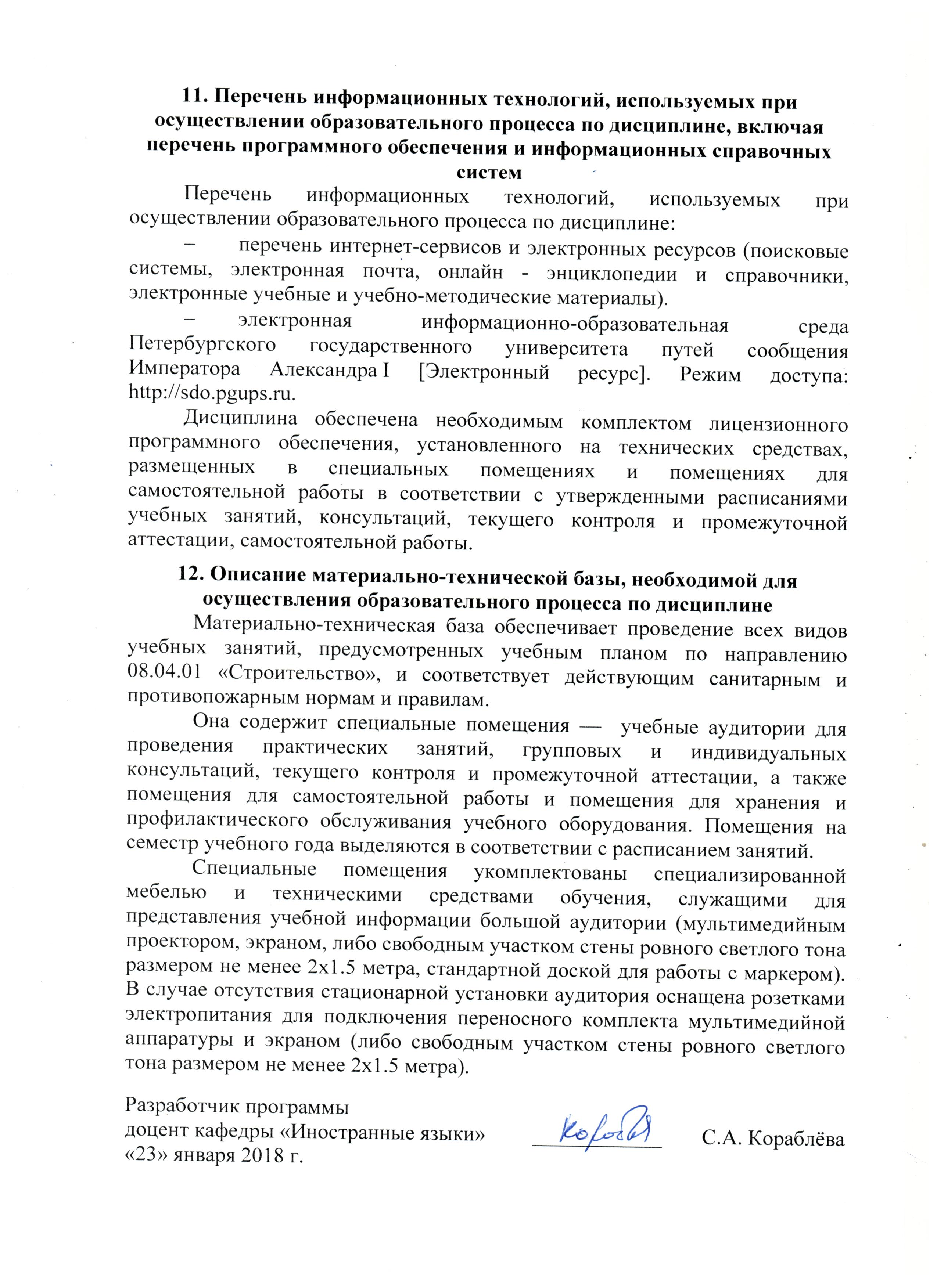 Перечень информационных технологий, используемых при осуществлении образовательного процесса по дисциплине:перечень интернет-сервисов и электронных ресурсов (поисковые системы, электронная почта, онлайн - энциклопедии и справочники, электронные учебные и учебно-методические материалы).электронная информационно-образовательная среда Петербургского государственного университета путей сообщения Императора Александра I [Электронный ресурс]. Режим доступа:  http://sdo.pgups.ru.Дисциплина обеспечена необходимым комплектом лицензионного программного обеспечения, установленного на технических средствах, размещенных в специальных помещениях и помещениях для самостоятельной работы в соответствии с утвержденными расписаниями учебных занятий, консультаций, текущего контроля и промежуточной аттестации, самостоятельной работы.12. Описание материально-технической базы, необходимой для осуществления образовательного процесса по дисциплинеМатериально-техническая база обеспечивает проведение всех видов учебных занятий, предусмотренных учебным планом по направлению 08.04.01 «Строительство», и соответствует действующим санитарным и противопожарным нормам и правилам.Она содержит специальные помещения —  учебные аудитории для проведения практических занятий, групповых и индивидуальных консультаций, текущего контроля и промежуточной аттестации, а также помещения для самостоятельной работы и помещения для хранения и профилактического обслуживания учебного оборудования. Помещения на семестр учебного года выделяются в соответствии с расписанием занятий.Специальные помещения укомплектованы специализированной мебелью и техническими средствами обучения, служащими для представления учебной информации большой аудитории (мультимедийным проектором, экраном, либо свободным участком стены ровного светлого тона размером не менее 2х1.5 метра, стандартной доской для работы с маркером). В случае отсутствия стационарной установки аудитория оснащена розетками электропитания для подключения переносного комплекта мультимедийной аппаратуры и экраном (либо свободным участком стены ровного светлого тона размером не менее 2х1.5 метра).Заведующий кафедрой 
«Иностранные языки»__________Е.А. Афанасьева«23» января 2018 г.СОГЛАСОВАНОПредседатель методической комиссии факультета «Промышленное и гражданское строительство»__________Р.С. Кударов«___» _________ 201 __ г.Руководитель магистерской программы «Методы расчета и проектирования 
комбинированных строительных конструкций зданий и сооружений»__________В.В. Егоров«___» _________ 201 __ г.Вид учебной работыВсего часовСеместрВид учебной работыВсего часов3Контактная работа (по видам учебных занятий)В том числе:лекции (Л)практические занятия (ПЗ)лабораторные работы (ЛР)180180180180Самостоятельная работа (СРС) (всего)9090Контроль00Форма контроля знанийЗЗОбщая трудоемкость: час / з.е.108 / 3.0108 / 3.0Вид учебной работыВсего часовКурсВид учебной работыВсего часов2Контактная работа (по видам учебных занятий)В том числе:лекции (Л)практические занятия (ПЗ)лабораторные работы (ЛР)80808080Самостоятельная работа (СРС) (всего)9696Контроль44Форма контроля знанийЗ, КЛРЗ, КЛРОбщая трудоемкость: час / з.е.108 / 3.0108 / 3.0№ п/пНаименование раздела дисциплины
(по видам речевой деятельности)Содержание разделаЧасть 1 — Проблемы строительства современных зданий и сооружений (в странах Европы / Азии / в США и др.)Часть 1 — Проблемы строительства современных зданий и сооружений (в странах Европы / Азии / в США и др.)Часть 1 — Проблемы строительства современных зданий и сооружений (в странах Европы / Азии / в США и др.)1ЧтениеОзнакомительное, изучающее, просмотровое; понимание основной информации; полное и точное понимание содержания статей из оригинальных научных / информационных источников. Владение основными способами поиска профессионально-ориентированной информации. Нахождение правильных лексических и грамматических эквивалентов в двух языках при переводе, реферировании статей. Работа над терминологией.2ГоворениеКраткое устное сообщение / презентация по тематике делового и профессионального общения.3АудированиеПолное и точное понимание фактов, деталей и т.п. содержания профессионально-ориентированного речевого сообщения. 4ПисьмоУмение сделать письменный перевод профессионально-ориентированного текста; аннотация научных и технических статей.5Языковые средстваЛексические и грамматические средства в рамках темы модуля.Часть 2 — Особенности делового / профессионального общения на иностранном языкеЧасть 2 — Особенности делового / профессионального общения на иностранном языкеЧасть 2 — Особенности делового / профессионального общения на иностранном языке1ЧтениеВладение основными методами поиска информации в текстах научно-технической направленности.2ГоворениеВладение речевым этикетом делового и профессионального общения; диалогическая и монологическая речь в ситуациях научного / профессионального общения (выступление на предложенную тему, презентация проекта, умение выразить свою точку зрения, согласие / несогласие, сомнение и т.п. в процессе вербального общения, связанного с дискуссионными вопросами в процессе профессионального общения)3АудированиеПонимание на слух речевых сообщений в контексте делового общения.4ПисьмоУмение создать письменный текст – основу для электронной презентации; умение написать (электронное) деловое письмо.5Языковые средстваЛексические и грамматические средства в рамках темы модуля.№ п/пНаименование раздела дисциплиныЛПЗЛРСРС1Часть 1: Проблемы строительства современных зданий и сооружений (в странах Европы / Азии / в США и др.)080452Часть 2: Особенности делового / профессионального общения на иностранном языке010045ИтогоИтого018090№ п/пНаименование раздела дисциплиныЛПЗЛРСРС1Часть 1: Проблемы строительства современных зданий и сооружений (в странах Европы / Азии / в США и др.)040482Часть 2: Особенности делового / профессионального общения на иностранном языке04048ИтогоИтого08096№п/пНаименование раздела дисциплиныПеречень учебно-методического обеспечения1Часть 1:Проблемы строительства современных зданий и сооружений (в странах Европы / Азии / в США и др.)Ситуации делового общения: учебное пособие по английскому языку [Электронный ресурс] : учеб. пособие / Е.А. Афанасьева [и др.]. — Электрон. дан. — Санкт-Петербург : ПГУПС, 2012. — 58 с. — Режим доступа: https://e.lanbook.com/book/63198. — Загл. с экрана. Никульшина Н.Л., Гливенкова О.А. Английский язык для исследователей (English for Researchers): Учебное пособие. - Тамбов: Изд-во ТГТУ, 2009. – 100 с. Режим доступа: http://window.edu.ru/resource/355/68355/files/Nikulshina-l.pdfTopical Issues: учебно-методическое пособие на английском языке [Электронный ресурс] : учеб.-метод. пособие — Электрон. дан. — Санкт-Петербург : ПГУПС, 2013. — 16 с. — Режим доступа: https://e.lanbook.com/book/41109. — Загл. с экрана. Сборник общетехнических текстов: учебное пособие по английскому языку [Электронный ресурс] : учеб. пособие / Е.А. Афанасьева [и др.]. — Электрон. дан. — Санкт-Петербург : ПГУПС, 2014. — 45 с. — Режим доступа: https://e.lanbook.com/book/63204. — Загл. с экрана. Журналы по тематике магистерской программы:International Railway Journal (за последние пять лет);Railway Age (за последние пять лет);Modern Railways (за последние пять лет);Railway Gazette (за последние пять лет);
Japanese Railway Engineering (за последние пять лет)2Часть 2:
Особенности делового / профессионального общения на иностранном языкеСитуации делового общения: учебное пособие по английскому языку [Электронный ресурс] : учеб. пособие / Е.А. Афанасьева [и др.]. — Электрон. дан. — Санкт-Петербург : ПГУПС, 2012. — 58 с. — Режим доступа: https://e.lanbook.com/book/63198. — Загл. с экрана. Никульшина Н.Л., Гливенкова О.А. Английский язык для исследователей (English for Researchers): Учебное пособие. - Тамбов: Изд-во ТГТУ, 2009. – 100 с. Режим доступа: http://window.edu.ru/resource/355/68355/files/Nikulshina-l.pdfTopical Issues: учебно-методическое пособие на английском языке [Электронный ресурс] : учеб.-метод. пособие — Электрон. дан. — Санкт-Петербург : ПГУПС, 2013. — 16 с. — Режим доступа: https://e.lanbook.com/book/41109. — Загл. с экрана. Сборник общетехнических текстов: учебное пособие по английскому языку [Электронный ресурс] : учеб. пособие / Е.А. Афанасьева [и др.]. — Электрон. дан. — Санкт-Петербург : ПГУПС, 2014. — 45 с. — Режим доступа: https://e.lanbook.com/book/63204. — Загл. с экрана. Журналы по тематике магистерской программы:International Railway Journal (за последние пять лет);Railway Age (за последние пять лет);Modern Railways (за последние пять лет);Railway Gazette (за последние пять лет);
Japanese Railway Engineering (за последние пять лет)Разработчик программы
доцент кафедры «Иностранные языки»____________С.А. Кораблёва«23» января 2018 г.